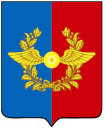 Российская ФедерацияД У М АСреднинского городского поселенияУсольского муниципального районаИркутской областиЧетвертого созываРЕШЕНИЕОт 27.04.2022г.                                                                                           № 181р.п. СреднийО внесении изменений в Прогнозный план (программу) приватизации муниципального имущества Среднинского городского поселения Усольского муниципального района Иркутской области на 2022 - 2023 годыВ соответствии со ст. ст. 209, 215, 217 Гражданского кодекса Российской Федерации, Федеральным законом от 21.12.2001г. № 178-ФЗ «О приватизации государственного и муниципального имущества», ст. ст. 14, 51 Федерального закона от 06.10.2003г. № 131-ФЗ «Об общих принципах организации местного самоуправления в Российской Федерации», положением Среднинского городского поселения Усольского муниципального района Иркутской области «О порядке приватизации муниципального имущества Среднинского муниципального образования», утвержденного Решением Думы городского поселения  Среднинского муниципального образования от 25.04.2018г. № 37 (в редакции от 31.10.2018г. № 54), руководствуясь ст. 55 Устава Среднинского городского поселения Усольского муниципального образования, Дума Среднинского городского поселения Усольского муниципального района Иркутской области решила: Внести в Прогнозный план (программу) приватизации муниципального имущества Среднинского городского поселения Усольского муниципального района Иркутской области на 2022 - 2023 годы, утвержденный решением Думы Среднинского городского поселения от 29.12.2021г. № 167 (далее -  Прогнозный план), изменения следующего содержания:Главу 3 изложить в новой редакции:III. ПЕРЕЧЕНЬ МУНИЦИПАЛЬНОГО ИМУЩЕСТВА,ПОДЛЕЖАЩЕГО ПРИВАТИЗАЦИИ В 2022 - 2023 годах1.2. Прогнозный план дополнить главой IV и изложить в следующей     редакции:«IV. Прогноз объемов поступлений от приватизации муниципального имуществаПоступления в бюджет Среднинского городского поселения Усольского муниципального района Иркутской области от приватизации муниципального имущества ожидаются в размере 192 тыс. рублей. Прогноз доходов от приватизации муниципального имущества может быть скорректирован.Перечень муниципального имущества, планируемого к приватизации, будет дополняться с учетом результатов работы по оптимизации структуры муниципальной собственности»2. Опубликовать настоящее решение в газете «Информационный бюллетень Среднинского муниципального образования» и разместить в сетевом издании «Официальный сайт городского поселения Среднинского муниципального образования» в информационно-телекоммуникационной сети Интернет (http: srednyadm.ru), на официальном сайте торгов – torgi.gov.ruПредседатель Думы Среднинского городского поселения Усольского муниципального района                                             Е.Ю. ЕвсеевГлава Среднинского городского поселения                                                        Усольского муниципального района                                             М.А. СемёноваИСПОЛНИТЕЛЬ:Старший инспектор по муниципальному хозяйству             __________    __________ Н.А. Мурсаева  тт. 89025760245СОГЛАСОВАНО:Заместитель главы Среднинского городского поселения Усольского муниципального района                 __________   __________ М.М. МельниковаГлавный специалист поюридическим вопросам и нотариальным действиям                  _________   ___________   Л.С. Цубикова  РАССЫЛКА:1 экз. – прокуратура2 экз. – печать3 экз. - сайтЭлектронная версия правового акта и приложений к нему соответствует бумажному носителю.N п/пНаименование, технические характеристик имуществаАдрес (местонахождение имущества)Срок продажи1.Транспортное средство: - идентификационный номер (VIN): Х1Е39762060038865,- наименование: Автобус,- марка, модель: КАВЗ 397620, - год изготовления: 2006,- шасси (рама) №: 330740-60895801,- кузов (кабина, прицеп) №: 39762060038865,- цвет кузова (кабины, прицеп): золотисто-желтый,- государственный регистрационный знак: К093ОМ 38,-  паспорт транспортного средства: серия  45 МА № 641783.Иркутская область,Усольский район,р.п. Средний2022 год 